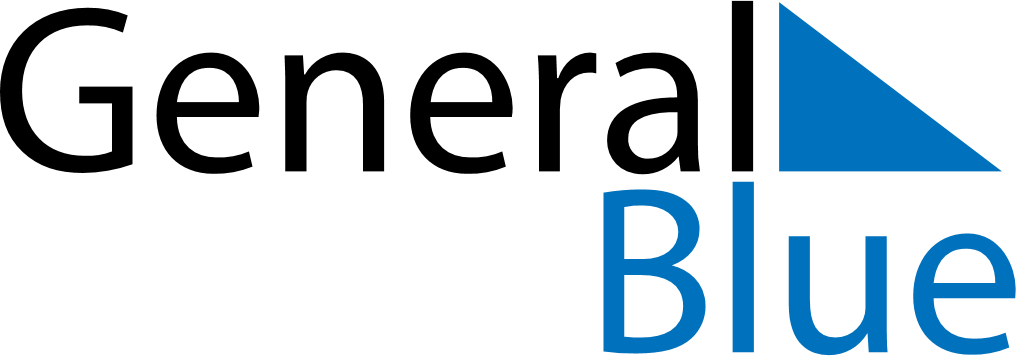 August 2029August 2029August 2029Costa RicaCosta RicaMondayTuesdayWednesdayThursdayFridaySaturdaySunday12345Our Lady of Los Ángeles678910111213141516171819Mother’s Day202122232425262728293031